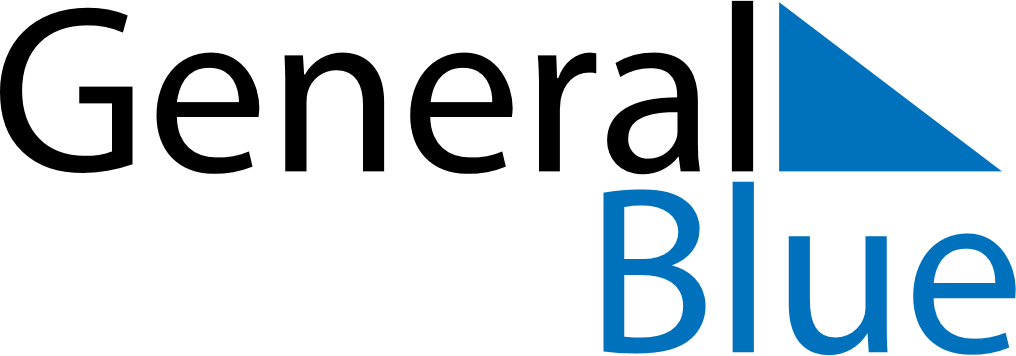 September 2027September 2027September 2027September 2027South KoreaSouth KoreaSouth KoreaSundayMondayTuesdayWednesdayThursdayFridayFridaySaturday12334567891010111213141516171718Korean Thanksgiving19202122232424252627282930